Instrução nº 002/2021 - Núcleo de Administração de PessoalAssunto: Professor CoordenadorProcedimentos:- A Escola sede de exercício como Professor Coordenador envia ao NAP SJV, pode ser via e-mail institucional desjvnap@educacao.sp.gov.br:- Portaria de Designação ou de Portaria de Cessação de Designação, se for o caso- Documentos determinados pelo Artigo 11 da Resolução Seduc-3 de 11-1-2021 Observações:1ª) Modelos de Portarias encaminhados via e-mail institucional em 15/01/20212ª) Para o envio via e-mail institucional, A Portaria de Designação deverá ser encaminhada por arquivo do Word e os demais documentos em PDF 3ª) Para o envio físico (via NAD-Protocolo), A Portaria de Designação deverá ser encaminhada em 4 vias. NAP SJVSão João da Boa Vista, 15 de janeiro de 2021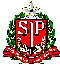 GOVERNO DO ESTADO DE SÃO PAULOSECRETARIA DE ESTADO DA EDUCAÇÃODIRETORIA DE ENSINO DA REGIÃO DE SÃO JOÃO DA BOA VISTA